Publicado en Madrid el 23/07/2019 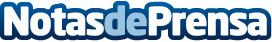 Newlink se une a Le Guide Noir para revolucionar el Influencer Marketing en España Ambas compañías han firmado un acuerdo para colaborar en el área de Influencer Marketing, una industria con fuerte presencia en el entorno digital y que mueve miles de millones de dólares en todo el mundoDatos de contacto:Gonzalo Cebrian910560515Nota de prensa publicada en: https://www.notasdeprensa.es/newlink-se-une-a-le-guide-noir-para Categorias: Nacional Comunicación Marketing Emprendedores E-Commerce http://www.notasdeprensa.es